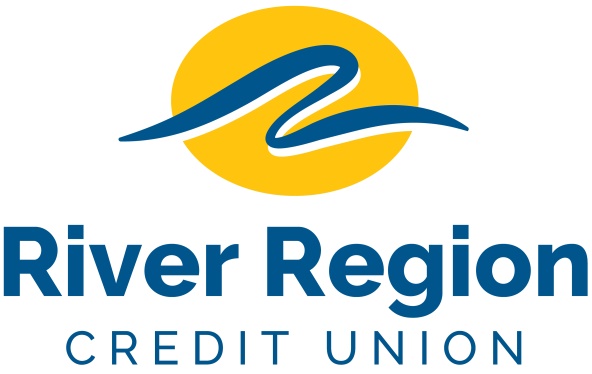 PART-TIME TELLER - JEFFERSON CITY, MOBecome a team member for a retail banking branch whereunlimited opportunities are available.Applicants must display a high energy level in a fast-paced environment delivering outstanding member service and demonstrate excellent communication skills.Weekdays including rotating Saturdays.Please email resumes including specific position and availability to: hr@rrcu.orgor mail toRiver Region Credit Union, Attn: Human Resources 3124 W. Edgewood Dr. Jefferson City, MO 65109. EOE